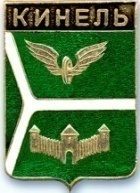 ДУМА ГОРОДСКОГО ОКРУГА КИНЕЛЬ САМАРСКОЙ ОБЛАСТИРЕШЕНИЕРассмотрев предложение Главы городского округа Кинель Самарской области, в соответствии с Федеральным законом от 25 декабря 2008 года № 273-ФЗ «О противодействии коррупции», руководствуясь Уставом городского округа Кинель Самарской области, Дума городского округа Кинель Самарской областиРЕШИЛА:1. Признать утратившим силу решение Думы городского округа Кинель Самарской области от 10 февраля 2011 г. № 60 «Об утверждении Кодекса этики и служебного поведения муниципальных служащих городского округа Кинель Самарской области». 2.  Официально опубликовать настоящее решение в газетах  «Кинельская жизнь» или «Неделя Кинеля» и разместить на официальном сайте администрации городского округа Кинель Самарской области в информационно-телекоммуникационной сети «Интернет» (кинельгород.рф) в подразделе «Официальное опубликование» раздела «Информация». Председатель Думы городского округа Кинель Самарской области                                     А.М. Петров И.о. Главы городского округа Кинель Самарской области                                  А.А. Прокудин  446430, г. Кинель, ул. Мира, д. 42а446430, г. Кинель, ул. Мира, д. 42а446430, г. Кинель, ул. Мира, д. 42а446430, г. Кинель, ул. Мира, д. 42а446430, г. Кинель, ул. Мира, д. 42а446430, г. Кинель, ул. Мира, д. 42а446430, г. Кинель, ул. Мира, д. 42аТел. 2-19-60, 2-18-80Тел. 2-19-60, 2-18-80Тел. 2-19-60, 2-18-80«29»ноября2018г.г.№402О признании утратившим силу решения Думы городского округа Кинель Самарской области от 10 февраля 2011 г. № 60 «Об утверждении Кодекса этики и служебного поведения муниципальных служащих городского округа Кинель Самарской области»